 Муниципальное бюджетное дошкольное учреждение "Детский сад № 6" города Сосновый Бор (МБДОУ "Детский сад № 6")  (Наименование организации)Перечень рекомендуемых мероприятий по улучшению условий труда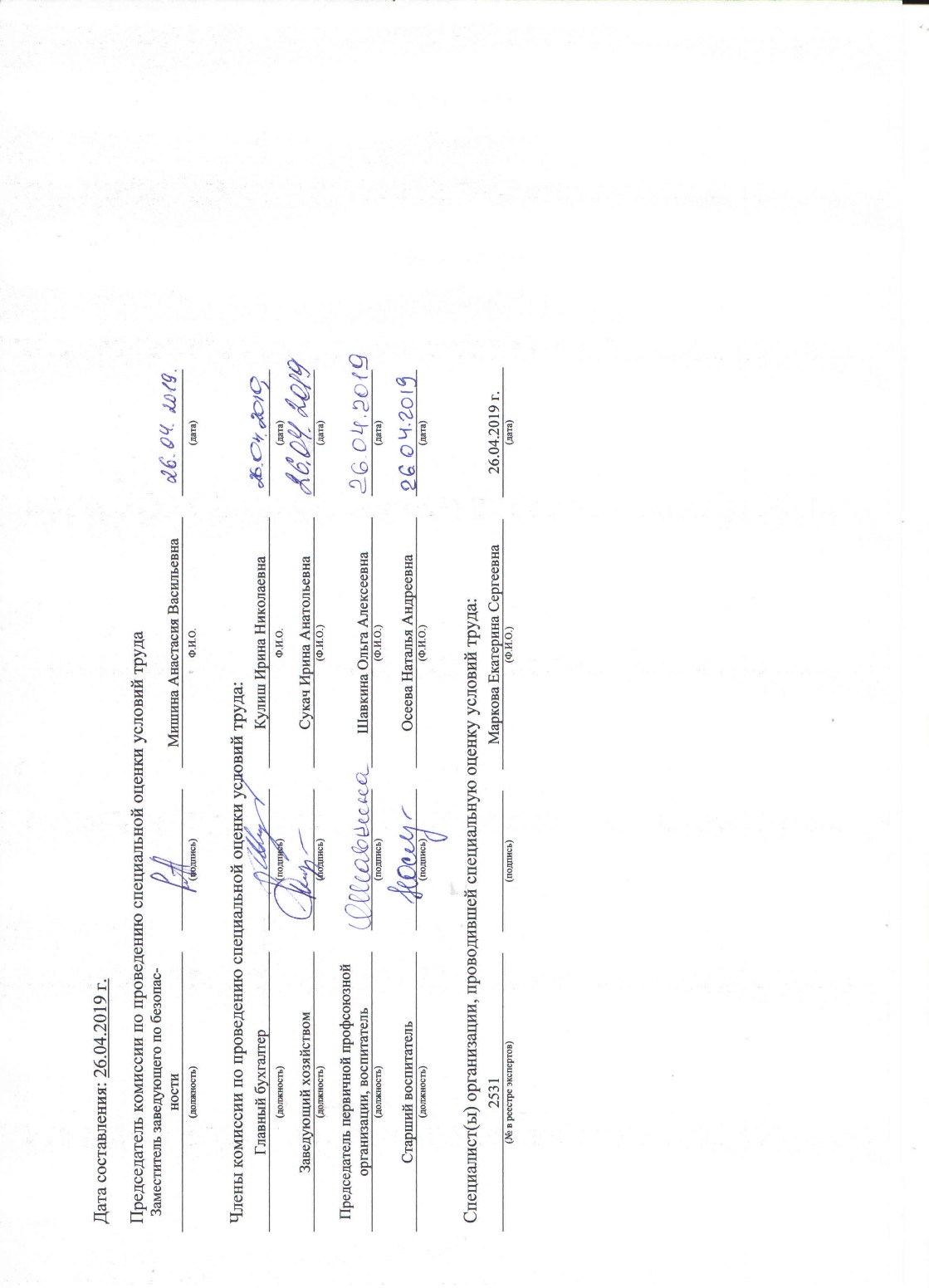 Наименование структурного подразделения, рабочего местаНаименование мероприятияЦель мероприятияСрок
выполненияСтруктурные подразделения, привлекаемые для выполненияОтметка о выполнении123456Административный персоналМероприятия не требуютсяПедагогический персоналМероприятия не требуютсяУчебно-вспомогательный персонал390/024(390/025А; 390/026А). Младший воспитательТяжесть: Организовать рациональные режимы труда  и отдыха. Рационализация рабочих мест и рабочей позыСнижение тяжести трудового процесса. Снижение тяжести трудового процесса 390/027(390/028А; 390/029А). Младший воспитательТяжесть: Организовать рациональные режимы труда  и отдыха. Рационализация рабочих мест и рабочей позыСнижение тяжести трудового процесса. Снижение тяжести трудового процесса 390/030(390/031А; 390/032А; 390/033А). Младший воспитательТяжесть: Организовать рациональные режимы труда  и отдыха. Рационализация рабочих мест и рабочей позыСнижение тяжести трудового процесса. Снижение тяжести трудового процесса 390/034(390/035А; 390/036А; 390/037А). Младший воспитательТяжесть: Организовать рациональные режимы труда  и отдыха. Рационализация рабочих мест и рабочей позыСнижение тяжести трудового процесса. Снижение тяжести трудового процесса Обслуживающий персонал390/041. Шеф-поварТяжесть: Организовать рациональные режимы труда  и отдыха. Рационализация рабочих мест и рабочей позыСнижение тяжести трудового процесса. Снижение тяжести трудового процесса 390/042. ПоварТяжесть: Организовать рациональные режимы труда  и отдыха. Рационализация рабочих мест и рабочей позыСнижение тяжести трудового процесса. Снижение тяжести трудового процесса 390/043. ПоварТяжесть: Организовать рациональные режимы труда  и отдыха. Рационализация рабочих мест и рабочей позыСнижение тяжести трудового процесса. Снижение тяжести трудового процесса 390/044. Кухонный рабочийТяжесть: Организовать рациональные режимы труда  и отдыха. Рационализация рабочих мест и рабочей позыСнижение тяжести трудового процесса. Снижение тяжести трудового процесса 390/045. Кухонный рабочийТяжесть: Организовать рациональные режимы труда  и отдыха. Рационализация рабочих мест и рабочей позыСнижение тяжести трудового процесса. Снижение тяжести трудового процесса 